KULÜP  BAŞKANI                                                                                               KULÜP DANIŞMANI Adı Soyadı :                                                                                                            Unvanı/Adı Soyadı :  Bölümü      :                                                                                                            Birimi                       : İletişim       :                                                                                                            İletişim                    : İmza            :                                                                                                           İmza                         :  Tarih :  	 	 	 	 	 	 	 	                        Tarih : ONAY  Prof. Dr. Coşkun ÖZALP (Rektör Yardımcısı)  …/…/……  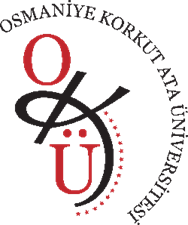 OSMANİYE KORKUT ATA ÜNİVERSİTESİ SAĞLIK KÜLTÜR VE SPOR DAİRE BAŞKANLIĞI ÖĞRENCİ KULÜPLERİ İŞ TALEP/ETKİNLİK BAŞVURU FORMUOSMANİYE KORKUT ATA ÜNİVERSİTESİ SAĞLIK KÜLTÜR VE SPOR DAİRE BAŞKANLIĞI ÖĞRENCİ KULÜPLERİ İŞ TALEP/ETKİNLİK BAŞVURU FORMUOSMANİYE KORKUT ATA ÜNİVERSİTESİ SAĞLIK KÜLTÜR VE SPOR DAİRE BAŞKANLIĞI ÖĞRENCİ KULÜPLERİ İŞ TALEP/ETKİNLİK BAŞVURU FORMUOSMANİYE KORKUT ATA ÜNİVERSİTESİ SAĞLIK KÜLTÜR VE SPOR DAİRE BAŞKANLIĞI ÖĞRENCİ KULÜPLERİ İŞ TALEP/ETKİNLİK BAŞVURU FORMUOSMANİYE KORKUT ATA ÜNİVERSİTESİ SAĞLIK KÜLTÜR VE SPOR DAİRE BAŞKANLIĞI ÖĞRENCİ KULÜPLERİ İŞ TALEP/ETKİNLİK BAŞVURU FORMUOSMANİYE KORKUT ATA ÜNİVERSİTESİ SAĞLIK KÜLTÜR VE SPOR DAİRE BAŞKANLIĞI ÖĞRENCİ KULÜPLERİ İŞ TALEP/ETKİNLİK BAŞVURU FORMUDöküman No:Döküman No:Döküman No:SKS.FRM.004OSMANİYE KORKUT ATA ÜNİVERSİTESİ SAĞLIK KÜLTÜR VE SPOR DAİRE BAŞKANLIĞI ÖĞRENCİ KULÜPLERİ İŞ TALEP/ETKİNLİK BAŞVURU FORMUOSMANİYE KORKUT ATA ÜNİVERSİTESİ SAĞLIK KÜLTÜR VE SPOR DAİRE BAŞKANLIĞI ÖĞRENCİ KULÜPLERİ İŞ TALEP/ETKİNLİK BAŞVURU FORMUOSMANİYE KORKUT ATA ÜNİVERSİTESİ SAĞLIK KÜLTÜR VE SPOR DAİRE BAŞKANLIĞI ÖĞRENCİ KULÜPLERİ İŞ TALEP/ETKİNLİK BAŞVURU FORMUOSMANİYE KORKUT ATA ÜNİVERSİTESİ SAĞLIK KÜLTÜR VE SPOR DAİRE BAŞKANLIĞI ÖĞRENCİ KULÜPLERİ İŞ TALEP/ETKİNLİK BAŞVURU FORMUOSMANİYE KORKUT ATA ÜNİVERSİTESİ SAĞLIK KÜLTÜR VE SPOR DAİRE BAŞKANLIĞI ÖĞRENCİ KULÜPLERİ İŞ TALEP/ETKİNLİK BAŞVURU FORMUOSMANİYE KORKUT ATA ÜNİVERSİTESİ SAĞLIK KÜLTÜR VE SPOR DAİRE BAŞKANLIĞI ÖĞRENCİ KULÜPLERİ İŞ TALEP/ETKİNLİK BAŞVURU FORMUYayın TarihiYayın TarihiYayın Tarihi10.11.2022OSMANİYE KORKUT ATA ÜNİVERSİTESİ SAĞLIK KÜLTÜR VE SPOR DAİRE BAŞKANLIĞI ÖĞRENCİ KULÜPLERİ İŞ TALEP/ETKİNLİK BAŞVURU FORMUOSMANİYE KORKUT ATA ÜNİVERSİTESİ SAĞLIK KÜLTÜR VE SPOR DAİRE BAŞKANLIĞI ÖĞRENCİ KULÜPLERİ İŞ TALEP/ETKİNLİK BAŞVURU FORMUOSMANİYE KORKUT ATA ÜNİVERSİTESİ SAĞLIK KÜLTÜR VE SPOR DAİRE BAŞKANLIĞI ÖĞRENCİ KULÜPLERİ İŞ TALEP/ETKİNLİK BAŞVURU FORMUOSMANİYE KORKUT ATA ÜNİVERSİTESİ SAĞLIK KÜLTÜR VE SPOR DAİRE BAŞKANLIĞI ÖĞRENCİ KULÜPLERİ İŞ TALEP/ETKİNLİK BAŞVURU FORMUOSMANİYE KORKUT ATA ÜNİVERSİTESİ SAĞLIK KÜLTÜR VE SPOR DAİRE BAŞKANLIĞI ÖĞRENCİ KULÜPLERİ İŞ TALEP/ETKİNLİK BAŞVURU FORMUOSMANİYE KORKUT ATA ÜNİVERSİTESİ SAĞLIK KÜLTÜR VE SPOR DAİRE BAŞKANLIĞI ÖĞRENCİ KULÜPLERİ İŞ TALEP/ETKİNLİK BAŞVURU FORMURevizyon Tarihi:Revizyon Tarihi:Revizyon Tarihi:OSMANİYE KORKUT ATA ÜNİVERSİTESİ SAĞLIK KÜLTÜR VE SPOR DAİRE BAŞKANLIĞI ÖĞRENCİ KULÜPLERİ İŞ TALEP/ETKİNLİK BAŞVURU FORMUOSMANİYE KORKUT ATA ÜNİVERSİTESİ SAĞLIK KÜLTÜR VE SPOR DAİRE BAŞKANLIĞI ÖĞRENCİ KULÜPLERİ İŞ TALEP/ETKİNLİK BAŞVURU FORMUOSMANİYE KORKUT ATA ÜNİVERSİTESİ SAĞLIK KÜLTÜR VE SPOR DAİRE BAŞKANLIĞI ÖĞRENCİ KULÜPLERİ İŞ TALEP/ETKİNLİK BAŞVURU FORMUOSMANİYE KORKUT ATA ÜNİVERSİTESİ SAĞLIK KÜLTÜR VE SPOR DAİRE BAŞKANLIĞI ÖĞRENCİ KULÜPLERİ İŞ TALEP/ETKİNLİK BAŞVURU FORMUOSMANİYE KORKUT ATA ÜNİVERSİTESİ SAĞLIK KÜLTÜR VE SPOR DAİRE BAŞKANLIĞI ÖĞRENCİ KULÜPLERİ İŞ TALEP/ETKİNLİK BAŞVURU FORMUOSMANİYE KORKUT ATA ÜNİVERSİTESİ SAĞLIK KÜLTÜR VE SPOR DAİRE BAŞKANLIĞI ÖĞRENCİ KULÜPLERİ İŞ TALEP/ETKİNLİK BAŞVURU FORMURevizyon No:Revizyon No:Revizyon No:OSMANİYE KORKUT ATA ÜNİVERSİTESİ SAĞLIK KÜLTÜR VE SPOR DAİRE BAŞKANLIĞI ÖĞRENCİ KULÜPLERİ İŞ TALEP/ETKİNLİK BAŞVURU FORMUOSMANİYE KORKUT ATA ÜNİVERSİTESİ SAĞLIK KÜLTÜR VE SPOR DAİRE BAŞKANLIĞI ÖĞRENCİ KULÜPLERİ İŞ TALEP/ETKİNLİK BAŞVURU FORMUOSMANİYE KORKUT ATA ÜNİVERSİTESİ SAĞLIK KÜLTÜR VE SPOR DAİRE BAŞKANLIĞI ÖĞRENCİ KULÜPLERİ İŞ TALEP/ETKİNLİK BAŞVURU FORMUOSMANİYE KORKUT ATA ÜNİVERSİTESİ SAĞLIK KÜLTÜR VE SPOR DAİRE BAŞKANLIĞI ÖĞRENCİ KULÜPLERİ İŞ TALEP/ETKİNLİK BAŞVURU FORMUOSMANİYE KORKUT ATA ÜNİVERSİTESİ SAĞLIK KÜLTÜR VE SPOR DAİRE BAŞKANLIĞI ÖĞRENCİ KULÜPLERİ İŞ TALEP/ETKİNLİK BAŞVURU FORMUOSMANİYE KORKUT ATA ÜNİVERSİTESİ SAĞLIK KÜLTÜR VE SPOR DAİRE BAŞKANLIĞI ÖĞRENCİ KULÜPLERİ İŞ TALEP/ETKİNLİK BAŞVURU FORMUSayfa:Sayfa:Sayfa:1/1KULÜBÜN ADI :  …………………………………………………… Kulübü  …………………………………………………… Kulübü  …………………………………………………… Kulübü  …………………………………………………… Kulübü  …………………………………………………… Kulübü  …………………………………………………… Kulübü  …………………………………………………… Kulübü  …………………………………………………… Kulübü  …………………………………………………… Kulübü  …………………………………………………… Kulübü  TALEBİN İÇERİĞİ  (  ) Kulübün  Kurulması/         Kapatılması  (  ) Kulübün  Kurulması/         Kapatılması  (  ) Danışman Değişikliği  (  ) Danışman Değişikliği  (  ) Danışman Değişikliği  (  ) Danışman Değişikliği  (  ) Danışman Değişikliği  (  ) Danışman Değişikliği  (  ) Üyelikten Çıkarma  (  ) Üyelikten Çıkarma  TALEBİN İÇERİĞİ  (  ) Stant Çalışması  (  ) Stant Çalışması  (  ) Genel Kurul Toplantısı  (  ) Genel Kurul Toplantısı  (  ) Genel Kurul Toplantısı  (  ) Genel Kurul Toplantısı  (  ) Genel Kurul Toplantısı  (  ) Genel Kurul Toplantısı  (  ) Görevli/İzinli Sayılma  (  ) Görevli/İzinli Sayılma  TALEBİN İÇERİĞİ  (  ) Salon Tahsisi  (  ) Salon Tahsisi  (  ) Taşıt Tahsisi  (  ) Taşıt Tahsisi  (  ) Taşıt Tahsisi  (  ) Taşıt Tahsisi  (  ) Taşıt Tahsisi  (  ) Taşıt Tahsisi  (  ) Harcamaların        Karşılanması  (  ) Harcamaların        Karşılanması  TALEBİN İÇERİĞİ  (  ) Malzeme Alımı  (  ) Malzeme Alımı  (  ) Web Duyurusu  (  ) Web Duyurusu  (  ) Web Duyurusu  (  ) Web Duyurusu  (  ) Web Duyurusu  (  ) Web Duyurusu  (  ) Konukların         Davet Edilmesi  (  ) Konukların         Davet Edilmesi  TALEBİN İÇERİĞİ  (  ) Afiş  (  ) Afiş  (  ) Diğer  (  ) Diğer  (  ) Diğer  (  ) Diğer  (  ) Diğer  (  ) Diğer  (  ) Diğer  (  ) Diğer  GEREKÇE/AÇIKLAMA  ETKİNLİK BİLGİLERİ  ETKİNLİK BİLGİLERİ  ETKİNLİK BİLGİLERİ  ETKİNLİK BİLGİLERİ  ETKİNLİK BİLGİLERİ  ETKİNLİK BİLGİLERİ  ETKİNLİK BİLGİLERİ  ETKİNLİK BİLGİLERİ  ETKİNLİK BİLGİLERİ  ETKİNLİK BİLGİLERİ  ETKİNLİK BİLGİLERİ  ETKİNLİĞİN ADI  ETKİNLİĞİN TÜRÜ  (  ) Konser  (  ) Söyleşi  (  ) Söyleşi  (  ) Konferans  (  ) Konferans  (  ) Konferans  (  ) Konferans  (  ) Seminer  (  ) Seminer  (  ) Seminer  ETKİNLİĞİN TÜRÜ  (  ) Tiyatro  (  ) Gösteri  (  ) Gösteri  (  ) Gezi  (  ) Gezi  (  ) Gezi  (  ) Gezi  (  ) Stant Çalışması  (  ) Stant Çalışması  (  ) Stant Çalışması  ETKİNLİĞİN TÜRÜ  (  ) Sergi  (  ) Diğer :  (  ) Diğer :  (  ) Diğer :  (  ) Diğer :  (  ) Diğer :  (  ) Diğer :  (  ) Diğer :  (  ) Diğer :  (  ) Diğer :  ETKİNLİĞİN YERİ  ETKİNLİK TARİHİ  Başlangıç  Tarih:  Tarih:  Tarih:  Tarih:  Saat:  Saat:  Saat:  Saat:  Saat:  ETKİNLİK TARİHİ  Bitiş  Tarih:  Tarih:  Tarih:  Tarih:  Saat:  Saat:  Saat:  Saat:  Saat:  İHTİYAÇLAR  HEDEF KİTLESİ  Beklenen Katılımcı Sayısı:  Beklenen Katılımcı Sayısı:  Beklenen Katılımcı Sayısı:  Beklenen Katılımcı Sayısı:  Beklenen Katılımcı Sayısı:  Beklenen Katılımcı Sayısı:  